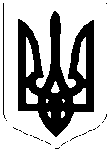 ЛИСЯНСЬКА СЕЛИЩНА РАДАВИКОНАВЧИЙ КОМІТЕТРІШЕННЯвід 23.07.2021                   	    смт Лисянка                                      	 № 91Відповідно до ном статей 15, 58 Житлового кодексу УСРС та Положення про порядок надання службових жилих приміщень і користування ними в Українській РСР, затвердженого Постановою Ради Міністрів Української РСР від 04.02.1998 № 37, до ст.30, 65, ст. 40 п.5 ст.60 Закону України «Про місцеве самоврядування в Україні», розглянувши лист ГУНП в Черкаській області від 28.05.2021 № 861/01/31-2021 виконавчий комітет селищної ради вирішив:Надати старшому інспектору сектору кадрового забезпечення Звенигородського районного відділу поліції Шпильовому Віталію Андрійовичу службову однокімнатну квартиру за адресою: смт. Лисянка, вул. Київська буд. 5, кв. 18, загальною площею 35,1 кв. м., житловою площею 20,0 кв. м., на склад сім’ї 3 особи (Шпильовий Віталій Андрійович, 03.06.1980 р.н., дружина Шпильова Інна Олександрівна 30.08.1983 р.н., син Шпильовий Тарас Віталійович 20.11.2009 р.н.).Контроль за виконанням рішення залишаю за собою.Селищний голова                                                      	  	 А.П. ПроценкоПро надання службового житла поліцейському ГУНП в Черкаській області